Atividade 3:Now, let’s review some sequence vocabulary:Agora, vamos revisar um pouco de vocabulário de sequência: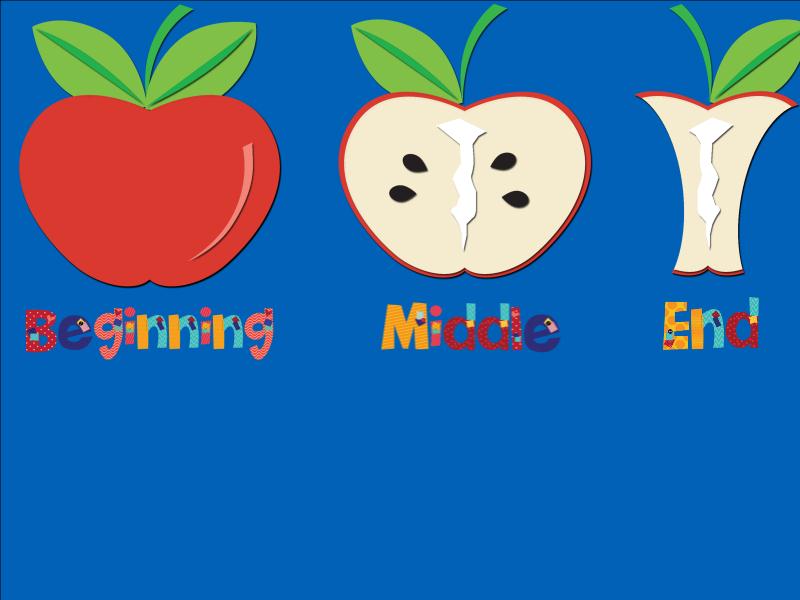 The beginning:  of a story is when the story starts.The beginning: é quando uma historia se inicia.The middle: it’s de development of the story.The middle: é o desenvolvimento da história.The end: it’s the last part of the history.The end: é a última parte da história.Now watch this story and point the beginning, middle and the end.Agora assista a esta história e aponte o inicio, meio e o fim.https://www.youtube.com/watch?v=ba2hJM3DxG4